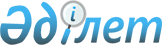 С.С.Әбіш туралыҚазақстан Республикасы Президентінің 2010 жылғы 5 қаңтардағы № 393 Өкімі

      Самат Сатыбалдыұлы Әбіш басқа жұмысқа ауысуына байланысты Қазақстан Республикасы Әділет министрлігінің жауапты хатшысы қызметінен босатылсын.      Қазақстан Республикасының

      Президенті                                  Н.Назарбаев
					© 2012. Қазақстан Республикасы Әділет министрлігінің «Қазақстан Республикасының Заңнама және құқықтық ақпарат институты» ШЖҚ РМК
				